ПОСТАНОВЛЕНИЕпо делу об административном правонарушении город Радужный 						                      06 июня 2024 годаИсполняющий обязанности мирового судьи судебного участка № 2 Радужнинского судебного района мировой судья судебного участка № 1 Радужнинского судебного района Ханты-Мансийского автономного округа – Югры Клименко Алена Ивановна, (628462, Ханты-Мансийский автономный округа – Югра, г. Радужный, микрорайон 6, строение 21), с участием Резеповой Н.В., рассмотрев материалы дела об административном правонарушении в отношении:- Резеповой Натальи Викторовны, * года рождения, уроженки                *, гражданки *; паспорт *, *, не имеющей иждивенцев и установленной инвалидности; зарегистрированной по адресу: *, не работающей, подвергнутой административному наказанию за совершение однородных правонарушений, предусмотренных Кодексом Российской Федерации об административных правонарушениях,о совершении административного правонарушения, предусмотренного ст. 20.21 Кодекса Российской Федерации об административных правонарушениях (далее – КоАП РФ),УСТАНОВИЛ:05.06.2024 в 22:40 Резепова Н.В. появилась в общественном месте на улице около жилого многоквартирного дома № 7 в 3-м микрорайоне в г. Радужном Ханты-Мансийского автономного округа – Югры Резепова Н.В., будучи в состоянии алкогольного опьянения, при этом имела неопрятный внешний вид, нарушения координации движений, смазанную речь при разговоре, резкий запах алкоголя, чем вызвала брезгливость и отвращение у посторонних граждан и оскорбила человеческое достоинство и общественную нравственность. При рассмотрении дела Резепова Н.В. с вменяемым правонарушением согласилась и подтвердила обстоятельства, изложенные в протоколе об административном правонарушении. Ходатайств не заявила. Огласив протокол об административном правонарушении, заслушав объяснения Резеповой Н.В. и исследовав письменные материалы дела, мировой судья пришел к выводу о наличии в действиях Резеповой Н.В. состава административного правонарушения, предусмотренного ст. 20.21 КоАП РФ, то есть появление на улице в состоянии опьянения, оскорбляющем человеческое достоинство и общественную нравственность.Из диспозиции статьи 20.21 КоАП РФ следует, что административно-противоправным и наказуемым признается появление на улицах, стадионах, в скверах, парках, в транспортном средстве общего пользования, в других общественных местах в такой степени опьянения, которая оскорбляет человеческое достоинство, общественную нравственность (неприятный внешний вид, вызывающий брезгливость и отвращение, грязная мокрая одежда; неустойчивая, шатающаяся походка; пребывание в общественном месте в бесчувственном, лежачем состоянии и т.п.).Фактические обстоятельства и виновность Резеповой Н.В. в совершении административного правонарушения подтверждаются: протоколом об административном правонарушении от 06.06.2024 *, в котором Резепова Н.В. указала, что с протоколом согласна; рапортом полицейского ОВ ППСП ОМВД России по г. Радужного Ханты-Мансийского автономного округа – Югры от 05.06.2024; письменными объяснениями свидетеля Т. Е. от 05.06.2024, предупреждённого об ответственности по  ст. 17.9 КоАП РФ за дачу заведомо ложных показаний; протоколом о доставлении лица в служебное помещение органа внутренних дел от 05.06.2024; протоколом о направлении на медицинское освидетельствование на состояние опьянения от 05.06.2024; актом медицинского освидетельствования на состояние опьянения от 05.06.2024 № *, содержащим заключение врача об установлении у Резеповой Н.В. состояния опьянения, согласно которому у Резеповой Н.В. установлены, в том числе такие признаки опьянения как неопрятный внешний вид, нарушения артикуляции и координации движений, шаткая походка, смазанная речь, запах алкоголя изо рта и результат исследования, проведенного с помощью специального технического средства измерения, который составил 1,10 мг/л на литр выдыхаемого воздуха; реестром правонарушений в отношении Резеповой Н.В.При рассмотрении дела мировым судьей установлено нахождение Резеповой Н.В. на улице в такой степени алкогольного опьянения, которое оскорбляло человеческое достоинство и общественную нравственность, а именно Резепова Н.В. имела неопрятный внешний вид, нарушения координации движений, резкий запах алкоголя, смазанную речь при разговоре, что вызвало брезгливость и отвращение у постороннего гражданина, являющегося очевидцем правонарушения, и подлежит квалификации по ст. 20.21 КоАП РФ.Имеющиеся в деле письменные доказательства отвечают требованиям ст. 26.2 КоАП РФ, их объём достаточен для квалификации деяния, основания для признания их недопустимыми доказательствами не установлены; протоколы составлены в хронологическом порядке с минимальным разрывом во времени, что позволяет сделать вывод о доказанности вины Резеповой Н.В. в совершении правонарушения, предусмотренного ст. 20.21 КоАП РФ.Оснований сомневаться в достоверности исследованных материалов у мирового судьи не имеется. Оснований полагать о личной заинтересованности свидетеля, врача, проводившего медицинское освидетельствование либо сотрудников полиции в привлечении Резеповой Н.В. к административной ответственности также не имеется.Обстоятельств, исключающих производство по делу об административном правонарушении, предусмотренных ст.24.5 КоАП РФ не установлено.Назначая административное наказание Резеповой Н.В., мировой судья учитывает характер совершенного административного правонарушения, объектом которого является соблюдение общественных порядка и безопасности, фактические обстоятельства дела, признание вины в совершённом правонарушении, личность виновного лица, ее имущественное и семейное положение. Обстоятельств, смягчающих административную ответственность, не установлено. Ранее Резепова Н.В. привлекалась к административной ответственности за совершение однородных правонарушений, что в соответствии с п. 2 ч. 1 ст.4.3 КоАП РФ является обстоятельством, отягчающим административную ответственность.Вместе с тем, иные обстоятельства, указывающие на то, что менее строгий вид наказания из числа предусмотренных за совершенное правонарушение не обеспечит достижения целей наказания, не установлены.При указанных обстоятельствах мировой судья приходит к выводу о назначении Резеповой Н.В. наказания в пределах санкции ст.20.21 КоАП РФ, в соответствии с требованиями ст.ст. 3.1, 3.5 и 4.1 КоАП РФ, в виде административного штрафа. На основании изложенного и руководствуясь ст.ст. 23.1, 29.9 – 29.11 КоАП РФ, мировой судья ПОСТАНОВИЛ:привлечь Резепову Наталью Викторовну к административной ответственности за совершение административного правонарушения, предусмотренного ст.20.21 Кодекса Российской Федерации об административных правонарушениях, и назначить ей административное наказание в виде административного штрафа в размере 600 (шестьсот) рублей.Административный штраф подлежит уплате по следующим реквизитам: УФК по Ханты-Мансийскому автономному округу – Югре (Департамент административного обеспечения Ханты-Мансийского автономного округа – Югры, л/с 04872D08080), ИНН 8601073664, КПП 860101001, номер счета получателя платежа 03100643000000018700 в РКЦ Ханты-Мансийск//УФК по Ханты-Мансийскому автономному округу-Югре, банковский счет № 40102810245370000007, БИК 007162163, ОКТМО 71877000, КБК 72011601203010021140, УИН 0412365400565006762420147.QR-код для оплаты административного штрафа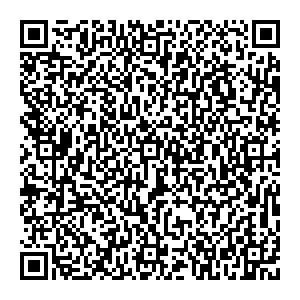 Разъяснить Резеповой Н.В., что в соответствии с частью 1 статьи 32.2 КоАП РФ административный штраф должен быть уплачен лицом, привлеченным к административной ответственности, не позднее 60 дней со дня вступления постановления о назначении административного наказания в виде административного штрафа в законную силу либо со дня истечения срока отсрочки или срока рассрочки, предусмотренных статьей 31.5 КоАП РФ. В соответствии со статьей 31.5 КоАП РФ при наличии обстоятельств, вследствие которых исполнение постановления о назначении административного наказания в виде административного штрафа невозможно в установленные сроки, судья, вынесший постановление, может отсрочить исполнение постановления на срок до одного месяца. С учетом материального положения лица, привлеченного к административной ответственности, уплата административного штрафа может быть рассрочена судьей, вынесшим постановление, на срок до трех месяцев.Квитанцию об оплате штрафа в шестидесятидневный срок со дня вступления постановления в законную силу необходимо предоставить мировому судье судебного участка № 2 Радужнинского судебного района Ханты-Мансийского автономного округа – Югры по адресу: Ханты-Мансийский автономный округ – Югра, город Радужный, 6 микрорайон, строение 21, «Дом правосудия», 207 кабинет.Постановление может быть обжаловано в Радужнинский городской суд Ханты-Мансийского автономного округа – Югры в течение десяти суток со дня вручения или получения копии постановления путем подачи жалобы мировому судье вынесшему постановление либо непосредственно в Радужнинский городской суд.Подлинный документ находится в деле № 5-676-2502/2024 (УИД 86MS0056-01-2024-002893-84) судебного участка № 2 Радужнинского судебного района Ханты-Мансийского автономного округа – Югры.Мировой судья                                     				     А.И. КлименкоПри заполнении документа об оплате дополнительно необходимо указать:- назначение платежа (оплата административного штрафа);- уникальный идентификационный номер (указан в п постановлении);- ОКТМО (указан в постановлении);- код бюджетной классификации (указан в постановлении);- наименование документа основания (№ и дата постановления);- сумму административного штрафа (указана в постановлении).